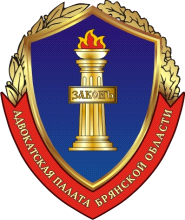 Адвокатская палата Брянской области241050, г. Брянск, ул. Степная, 10, тел.  (4832) 71-73-29ИНН 3234048155 р/с 40703810108000104541 в Брянском ОСБ 8605 СБ РФ г. БрянскБИК 041501601 к/сч 30101810400000000601______________________________________________________Положение о Комиссии Совета Адвокатской палаты Брянской области по защите профессиональных и социальных прав адвокатов                                 1. ОБЩИЕ ПОЛОЖЕНИЯ.   1.1. Комиссия Совета Адвокатской палаты Брянской области по защите профессиональных и социальных прав адвокатов (далее по тексту - Комиссия) создается Советом Адвокатской палаты Брянской области (далее по тексту – Совет АПБО) в соответствии с подпунктом 10 пункта 3 статьи 31 Федерального закона от 31.05.2002 г. № 63-ФЗ «Об адвокатской деятельности и адвокатуре в Российской Федерации» в целях  защиты профессиональных прав  адвокатов,   для обеспечения гарантий независимости адвокатов при осуществлении профессиональной деятельности.     1.2. Комиссия в своей деятельности руководствуется Конституцией Российской Федерации, Федеральным законом от 31.05.2002 г. № 63-ФЗ «Об адвокатской деятельности и адвокатуре в Российской Федерации», другими федеральными законами, общепризнанными нормами и принципами международного права, касающимися защиты прав и свобод человека, организации и деятельности адвокатуры, Кодексом профессиональной этики адвоката, решениями Всероссийского съезда адвокатов, решениями и разъяснениями Совета Федеральной палаты адвокатов Российской Федерации, Совета Адвокатской палаты Брянской области, настоящим Положением и иными нормативными актами.    1.3. В основу деятельности Комиссии положены цели и задачи, определенные Конституцией Российской Федерации, Федеральным законом «Об адвокатской деятельности и адвокатуре в Российской Федерации», Кодексом профессиональной этики адвоката.         В целях выполнения возложенных на нее задач и реализации полномочий Комиссия:         1.3.1. собирает и анализирует информацию о нарушениях профессиональных прав адвокатов;         1.3.2. готовит проекты обращений от имени Совета АПБО в органы законодательной, исполнительной и судебной власти, в правоохранительные органы о состоянии соблюдения профессиональных и социальных прав адвокатов, пресечении нарушений и мерах по восстановлению нарушенных прав;1.3.3. по поручению Совета АПБО принимает участие в разработке  предложений по совершенствованию нормативных актов по вопросам соблюдения профессиональных прав адвокатов;  1.3.4. по поручению Совета АПБО вносит предложения о принятии мер, направленных на повышение гарантий независимости и уровня защиты профессиональных и социальных прав адвокатов;1.3.5. вырабатывает рекомендации по предупреждению нарушений профессиональных прав адвокатов, противодействию нарушениям и восстановлению нарушенных прав адвокатов;1.3.6. принимает необходимые меры по заявлениям (обращениям), адвокатов о нарушении  прав;1.3.7. при необходимости по изложенной в заявлении (обращении) адвоката просьбе, принимает меры по обеспечению представительства его интересов при рассмотрении гражданских и административных дел, а также защиты в уголовном судопроизводстве;1.3.8. оказывает консультационную помощь адвокатам по вопросам, связанным с нарушением их профессиональных и социальных прав;1.3.9. по решению Совета АПБО представляет интересы адвокатов в органах государственной  власти, местного самоуправления, в общественных объединениях и иных организациях по вопросам восстановления их профессиональных прав;1.3.10. взаимодействует   по вопросам защиты прав адвокатов    с Президентом АПБО, Советом АПБО;  с Комиссией Совета Федеральной палаты адвокатов Российской Федерации по защите прав  адвокатов, Комиссиями  адвокатских палат   субъектов Российской Федерации, адвокатскими организациями России.                2. Порядок формирования и структура Комиссии. Комиссия является постоянно действующим рабочим органом Совета АПБО.  Комиссия формируется сроком на 2 года,  в количестве не менее 7 членов Комиссии из числа  адвокатов, состоящих в реестре адвокатов Брянской области и  имеющих стаж адвокатской деятельности не менее 3-х лет.  При необходимости состав Комиссии может быть измен решением Совета АПБО.Председатель Комиссии, заместитель (заместители) Председателя Комиссии утверждаются Советом АПБО по представлению Президента АПБО.  Члены Комиссии утверждаются Советом АПБО   по представлению председателя Комиссии.   Председатель Комиссии руководит заседаниями Комиссии,  обеспечивает соблюдение регламентов и процедур, регулирующих ее деятельность. В случае отсутствия Председателя комиссии заместитель председателя пользуется всеми полномочиями председателя Комиссии. Для координации работы Комиссии и ведения документации по  деятельности Комиссии Председателем Комиссии из числа членов Комиссии назначается ответственный секретарь.  2.6. Для выполнения возложенных функций  Комиссия может создавать в своем составе рабочую группу.                   3. РЕГЛАМЕНТ РАБОТЫ КОМИССИИ И РАБОЧЕЙ ГРУППЫ.3.1.. Основанием для обращения в Комиссию  по защите профессиональных прав адвоката  является сообщение о нарушении прав адвокатов в форме личного или коллективного письменного заявления с указанием конкретных обстоятельств нарушения профессиональных прав адвокатов.3.2. Президент АПБО, Совет АПБО вправе направить материал, поступивший в адвокатскую палату от адвоката или адвокатского образования, в Комиссию для принятия необходимых мер по защите прав адвокатов. 3.3.. Комиссия рассматривает заявление (обращение) в порядке и сроки, установленные настоящим Положением,  дает по нему заключение о наличии или отсутствии факта нарушения профессиональных прав и интересов адвоката (адвокатов) и предлагает способы и формы защиты их прав.3.4. Комиссия собирается на свои заседания по мере необходимости, но не реже одного раза в квартал.      3.5. Внеочередные заседания Комиссии назначаются ее Председателем по своей  инициативе, по инициативе двух и более членов Комиссии, или  по  инициативе Совета АПБО.       3.6. Заседания Комиссии  считается правомочным, если на нем присутствует более половины членов комиссии.   Возможно дистанционное участие в заседании Комиссии3.7.Решения Комиссии принимаются большинством голосов членов Комиссии, присутствующих на заседании.  Допускается заочное голосование.3.8. Комиссия рассматривает заявление о нарушениях профессиональных прав адвокатов в возможно короткие сроки, но не позднее 30 дней со дня подачи  заявления.     Решения,  принятые Комиссией, оформляются протоколом либо заключением,    которые подписываются Председателем  Комиссии.3.9.Заседания по усмотрению Комиссии могут проходить как в открытом, так и закрытом режиме.        В работе Комиссии должна обеспечиваться адвокатская тайна. Доступ к делопроизводству Комиссии имеют только члены Комиссии, Президент, Вице-президенты и члены Совета АПБО.       Передача, рассылка, публикация документов Комиссии производится только с согласия Президента АПБО.        3.10.Для осуществления своих функций Комиссия наделена следующими полномочиями:- при достаточности предоставленной информации рассматривать заявления (обращения) адвокатов о необходимости защиты их профессиональных прав и давать по ним заключения;- представлять Президенту АПБО, в Совет АПБО проекты обращений к руководителям правоохранительных и иных государственных органов, сотрудники которых допускают нарушения прав адвокатов и (или) адвокатского сообщества;-  вносить на имя Президента АПБО, в Совет АПБО предложения о способах и формах защиты прав адвокатов и (или) адвокатского сообщества;- информировать Совет АПБО о результатах предпринятых мер по конкретным случаям нарушения прав адвокатов;-   анализировать и обобщать практику дел, связанных с нарушением прав адвокатов, предлагать профилактические мероприятия по предотвращению нарушений прав адвокатов;- осуществлять иные способы и формы защиты прав адвокатов, адвокатских образований, адвокатского сообщества, в том числе:   - по поручению Президента АПБО взаимодействовать с государственными, муниципальными и общественными организациями,  со средствами массовой информации по вопросам защиты прав адвокатов.3.11. Для выполнения возложенных функций в необходимых случаях Председателю Комиссии или ее членам выдаются  доверенности, подтверждающие их полномочия действовать от имени АПБО.3.12.Для решения поставленных задач Комиссия может формировать рабочую группу  численностью не менее  3 адвокатов, кандидатуры которых утверждаются Комиссией по представлению Председателя Комиссии. 3.13.Рабочая группа Комиссии из своего состава  избирает координатора рабочей группы. Заседания рабочей группы Комиссии созываются по инициативе координатора рабочей группы или Председателя Комиссии.3.14.В работе заседания рабочей группы Комиссии вправе принимать участие члены Комиссии с правом голоса. Руководит работой заседания рабочей группы Председатель Комиссии, а в отсутствие Председателя – координатор рабочей группы.3.15.Заседания рабочей группы Комиссии являются открытыми для участия членов Адвокатской палаты Брянской области, если Председатель Комиссии не примет иное решение. Решения рабочей группы Комиссии принимаются простым большинством  голосов.3.16.В случае несогласия Комиссии с решениями рабочей группы       Комиссии, окончательное решение по спорному вопросу принимается Советом АПБО.              ПРАВА И ОБЯЗАННОСТИ ЧЛЕНОВ КОМИССИИ.Для осуществления своих полномочий председатель Комиссии и ее члены имеют право:-  запрашивать у  адвокатов и (или) руководителя адвокатского образования объяснения, иные дополнительные материалы в связи с расследованием случаев нарушений профессиональных и социальных прав адвокатов;- от имени Комиссии или в рамках заключенного соглашения о правовой помощи направлять запросы об обстоятельствах допущенных нарушений прав адвокатов в адрес лиц, допустивших такие нарушения;- по поручению Президента Адвокатской палаты АПБО, Совета АПБО и (или) председателя Комиссии принимать меры для оказания юридической помощи (защиты)  уголовным, гражданским, административным и иным делам в защиту прав адвокатов;- готовить проекты разъяснений по применению положений Федерального закона «Об адвокатской деятельности и адвокатуре в Российской Федерации», других нормативных актов, разъяснений ФПА РФ в части обеспечения профессиональных, социальных, иных прав и законных интересов адвокатов по поступившим заявлениям (обращениям) адвокатов.  - осуществлять иные полномочия, вытекающие из предусмотренных настоящим Положением задач и целей деятельности Комиссии.4.2. Председатель и члены Комиссии обязаны: - добросовестно и  принципиально относиться к исполнению возложенных полномочий, предусмотренных настоящим Положением;- постоянно совершенствовать свои знания в сфере защиты профессиональных и социальных прав адвокатов,  добиваться восстановления нарушенных прав адвокатов;- соблюдать адвокатскую тайну, заботиться о авторитете адвокатского сообщества; исполнять поручения  связи с деятельностью  по защите профессиональных и социальных прав адвокатов. Отчет о работе Комиссии по защите профессиональных и социальных прав адвокатов ежегодно представляется на рассмотрение Совета Адвокатской палаты Брянской области. В случае если Комиссией не будет установлено нарушение профессиональных и социальных прав адвокатов или позиция адвоката не будет признана подлежащей защите, такое решение Комиссии может быть обжаловано заинтересованным лицом в Совет АПБО.5.             ЗАКЛЮЧИТЕЛЬНЫЕ ПОЛОЖЕНИЯ.Настоящее Положение вступает в силу с момента принятия решения Советом АПБО. Положение о комиссии по защите профессиональных и социальных прав адвокатов от 28.09.2018 года считать утратившим силу.Положение подлежит размещению на официальном сайте АПБО.Утверждено решением СоветаАдвокатской палаты Брянскойобласти от 25.06.2021 года(протокол № 9)